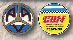 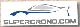 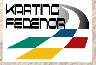 “ATENCIÓN” Esta Abierta   “LA PREINSCRIPCION”, para la SEGUNDA FECHA a REALIZARSE en el KARTODROMO de  CARMEN de ARECO, la cual ENTREGARA TRES (3) PUNTOS para EL CAMPEONATO 2019, y Cierra “EL VIERNES   07-06-2019 a las 20 hs.”, Llamar al  02474 66 6023  Leo Tomas. Personal y de persona a persona.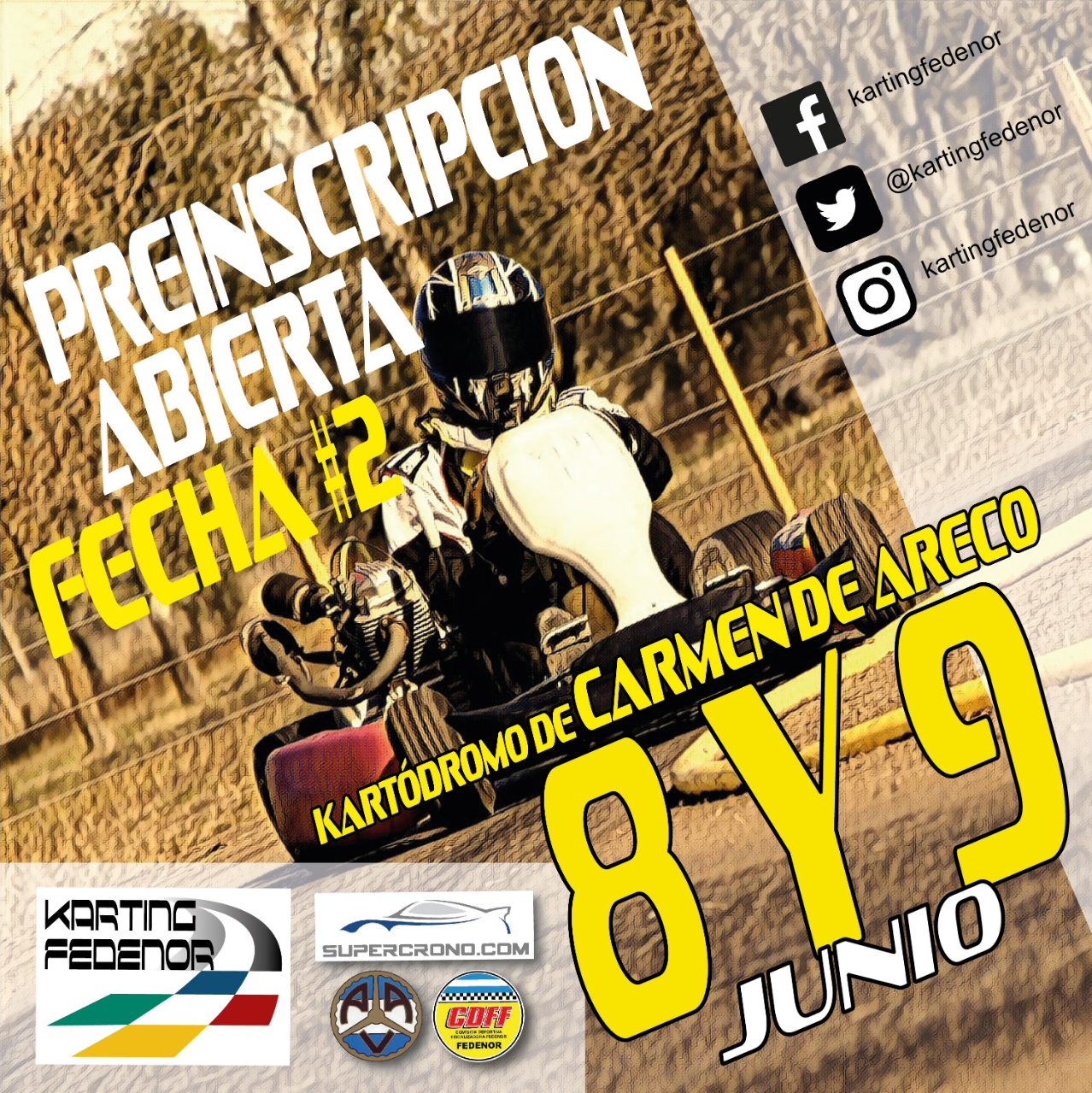 